Systems of Equations Posttest:			Name:_______________________1) Solve the system of linear equations.		y = -x + 4		y = 2x – 8 a) (4,0)		b) (0,4)		c) (-4,0)	d) (0,-4)2) Solve the system of linear equations.		y = 4x + 6		y = 2x + 2		a) (2,2)		b) (2,-2)	c) (-2,2)	d) (-2,-2)3) Solve the system of linear equations. 	2y = x + 3			2x + y = 4		a) (2,1)		b) (1,2)		c) (-2,-1)	d) (-1,-2)4) Which system of linear equations has NO solution?	a) a – b =2 		b) a – b = 3	          c) –a + b = -2	    d) a + b =3                b = -a – 3                     a + b = -2		  b = a + 3                -a + b = 25) Which system of linear equations has infinitely many solutions?	a) 4x + 6y = 8		b) 2x – 3y = 3		c) 2x + y = 5	      d) -2x – y = -1                6x – 9y = 12 	    2/3x – y = 1		    4x + 2y = 5		4x – 2y = 2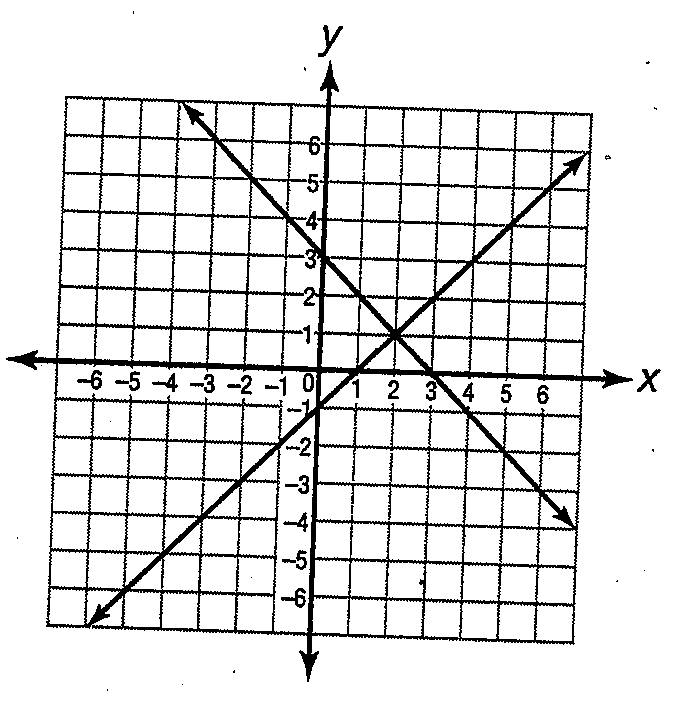 6) Which system of linear equations is graphed?a) y = x + 3		b) y = -x + 3    x + y = 1		    x – y = 1c) y = x – 3		d) y = -3x     x – y = 1		    x + y = -17) Which system of linear equations has only one solution?	a) x + 2y = -1		b) 3x – y = 9		c) y = 2x – 3	     	d) x – y =4                 2x + 5y = 0		     6x – 2y = 6 	   -4x + 2y = -6	   y = x + 4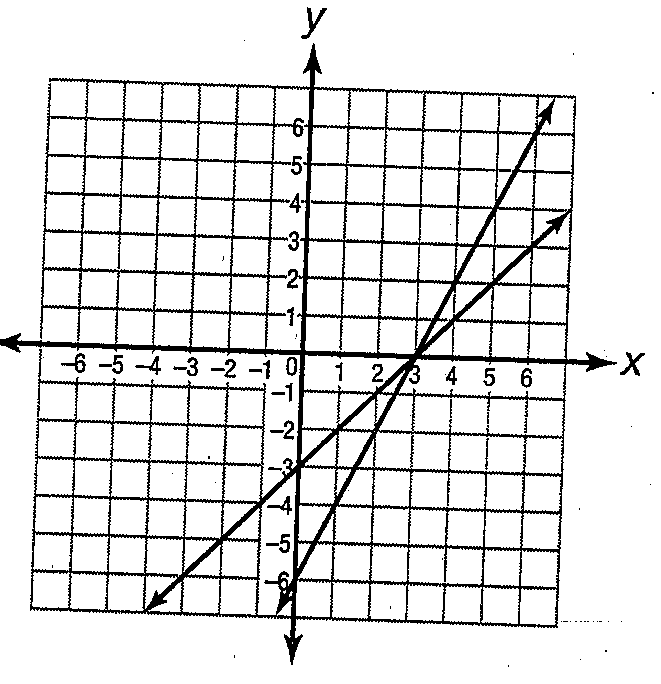 8) Which system of linear equations is graphed? a) x + y = 3		b) -3x + y = 3    2x + y = -6		    2x – y = -6c) –x – y + -3		d) –x + y = -3    2x + y = 3		    2x – y = 69) What is the solution of this system?	y = x – 2 	and 	x = 17 – 4y	a) (5,3)		b) (3,-5)	c) (-3, -5)	d) (-5,3)10) Solve the system of equations.	y = x + 5	and	2y – x = 13	a) (-3,-8)	b) (-3,8)	c) (3,-8)	d) (3,8)11) What is the solution of this system?	8x + 3y = -9	and 	-8x + y = 29	a) (3,-5) 	b) (3,5) 	c) (-3, -5)	d) (-3,5)12) Solve the system of equations.	3x = y + 4	and	x – y = 6	a) (-7,-1) 	b) (-1,-7)	c) (1,7)		d) (7,1)13) Which system has the solution (-3, -10)?	a) x + y = 7		b) x – y = 7		c) x – y = 7		d) x + y = -7                x + y = 19		    3x – y = -19		    3x + y = -19               3x – y = 1914) Which system has NO solution?	a) 6x – 7y = 5		b) 6x – 7y = 5		c) 6x + 7y = 5	            d) 6x + 7y = 5                12x – 14y = 10	    12x – 14y = -10	    18x – 21y = 15       12x + 14y = 1015) Which system has infinitely many solutions?	a) 6x – 3y = 9		b) 6x – 3y = 6		c) 6x – 3y = 9		d) 6x + 3y = 9                4x + 2y = 6		    4x – 2y = 9		    4x – 2y = 6		    4x + 2y = 316) The perimeter of a rectangle deck is 175 feet. The length of the deck, l, is 6 feet longer than 2 times the width, w. Which system of equations can be solved to determine the length and width, in feet, of the deck?a) 2l + 2w = 175	b) 2l + 2w = 175	c) 2l + 2w = 175	d) 2l + 2w = 175    l = 2 – 6w		    l = 2w – 6  		    l = 6 – 2w		    l = 6 + 2w	- Solve for length and width of the deck:  l =	181/3		w = 163/3 17) A number, x, is 11 less than 3 times a smaller number, y. The sum of the numbers is 24. Which system of equations can be solved to determine x and y? a) x + y = 24		b) x+ y = 24		c) x+ y = 24		d) x+ y = 24    x = 3y – 11		    x = 11 – 3y		   x = 11 + 3y		    x = (11 – 3)y	- Solve for x and y:		x = 61/4				y = 35/418) A box contains 22 coins consisting of quarters and dimes. The total value of the coins is $3.55. Which system of equations can be solved to determine the number of quarters, q, and the number of dimes, d, in the box?a) d + q = 22		b) d + q = 22		c) d + q = 3.55		d) d + q = 22 10d + 25q = 3.55        .10d + .25q = 3.55	   10d + 25q = 22	  .10d + .25q = 35519) Mr. Harris bought 4 hot dogs and 3 burgers for his family from a refreshment stand at the beach and paid $27. Ms. Sanders bought 7 hot dogs and 4 burgers for her family at the same refreshment stand and paid $41. Which system of equations can be solved to determine h, the price of a hotdog, and b, the price of a burger?a) 4h + 3b = 27	b) 4h – 3b = 27	c) 4h + 3b = 27	d) 4h – 3b = 27   7h – 4b = 41		    7h – 4b = 41	   7h + 4b = 41		   7h + 4b = 4120) Roland has 21 coins consisting of dimes and quarters. The number of dimes is 3 more than twice the number of quarters. Which system of equations can be solved to determine d, the number of dimes, and q, the number of quarters?a) d + q = 21		b) d + q = 21		c) d + q = 21		d) d + q = 21   q = 2d + 3		   d = 2q + 3		   d = 2q – 3		  d = 3q + 221) Kendra is considering enrolling in two acting schools. One school requires a registration fee of $75 and charges $18 per class. The other school requires a registration fee of $40 and charges $22 per class. Which system of equations can be used to determine how many classes she has to take before one school becomes a better deal?a) y = 18x + 75	b) y = 18x – 75	c) y = 75x + 18	d) y = 75x – 18   y = 22x + 40		   y = 22x – 40		   y = 40x + 22		   y = 40x – 2222) Manny has $2.30 in dimes and quarters. The total number of coins is 2 less than twice the number of dimes. Which system of equations can be solved to determine q, the number of quarters, and d, the number of dimes?a) .10d + .25q = 2.30			b) .10d + .25q = 2.30    d + q = 2d + 2			   d + q = 2d – 2 c) .10d + .25q = 2.30			d) .10d + .25q = 2.30    d + q = 2d				    d + q = 2 – 2d23) The Mendez family is going to the movies. Adult tickets cost $9 and children’s tickets cost $6. There are 6 people in the family, and they spend a total of $48 on tickets. Which system of equations can be solved to determine a, the number of adult tickets, and c, the number of children’s tickets? a) 9a + 6c = 28	b) 9a + 6c = 28	c) 6a + 9c = 28	d) 6a + 9c = 28   a + c = 6		   a – c = 6		   a + c = 6		   a – 6 = c24) Gina bought 5 hot dogs and 3 soft drinks at the ball game for $11.50. Renaldo bought 4 hot dogs and 2 soft drinks for $8.50. How much does a single hot dog and a single drink cost?a) hot dogs: $1.25	b) hot dogs: $1.25	c) hot dogs: $1.50	d) hot dogs: $1.50    drinks: $1.50	    drinks: $1.75	    drinks: $1.25	    drinks: $1.7525) The bookstore hopes to sell at least 30 binders and calculators each week. The store also hopes to have sales revenue of at least $200 in binders and calculators. How many binders and calculators could be sold to meet both of these sales goals if binders cost $3.65 a piece and calculators cost $14.80 a piece?a) 25 binders		b) 22 binders		c) 12 binders		d) 28 binders    5 calculators	   9 calculators		  15 calculators	   6 calculators 